Organizada por la Delegación en Madrid de la Asociación Española de Ingenieros de Telecomunicación,AEIT-Madrid ultima los preparativos de la VI Noche de las Telecomunicaciones Se celebrará el próximo 25 de octubre a las 20 horas, en Casa del LectorDurante la gala, se entregarán cuatro galardones a aquellos profesionales y organizaciones que han contribuido al avance en los ámbitos de Transformación Digital, Innovación, Impulso de la Profesión y Excelencia ProfesionalMadrid, 20 de octubre de 2022.- La Delegación en Madrid de la Asociación Española de Ingenieros de Telecomunicación celebrará, el próximo 25 de octubre a partir de las 20 horas, la sexta edición de su Noche de las Telecomunicaciones en formato presencial. El evento de referencia para el sector de las TIC en Madrid que reunirá a sus asociados y al tejido empresarial, institucional y universitario vinculado a la Ingeniería de Telecomunicación.En esta ocasión la ceremonia se celebrará en Casa del Lector, ubicado en Matadero Madrid y, tras dos años en los que se ha tenido que respetar las limitaciones debido a la pandemia, la Asociación reunirá de forma presencial a más de 200 asociados e invitados. Esta gala persigue fomentar el encuentro e intercambio de experiencias entre los profesionales del sector TIC. Además, durante el evento se entregan cuatro galardones para reconocer el excepcional trabajo realizado en el ámbito de las TIC por profesionales, empresas e instituciones de la Comunidad de Madrid, que han destacado por su Excelencia Profesional y el Impulso a la Profesión de la Ingeniería de Telecomunicación, o por su contribución diferencial al avance de la Transformación Digital y la Innovación en nuestra Comunidad.En opinión del presidente de la AEIT-Madrid, José Cea Jiménez: “en esta sexta edición de nuestra gala, los ingenieros de telecomunicación volveremos a tomar la palabra para compartir con la sociedad madrileña la inmensa relevancia que tiene nuestra profesión en nuestra vida diaria, tanto en el ámbito personal como en el profesional; tanto para las empresas como para las administraciones públicas”.Sobre la Asociación Española de Ingenieros de Telecomunicación de Madrid (AEIT-Madrid)La Delegación en Madrid de la Asociación Española de Ingenieros de Telecomunicación (AEIT-Madrid) nace en 2009 por mandato de la Asamblea General de la Asociación Española de Ingenieros de Telecomunicación (AEIT), con el objeto de completar su modelo territorial y dar un servicio de proximidad a sus asociados en una Comunidad Autónoma que concentra a cerca de 3.000, alrededor del 40% de los asociados del total nacional.Con el fin de ser la asociación de referencia para todos los Ingenieros de Telecomunicación que desarrollan su actividad en la Comunidad de Madrid, AEIT-Madrid tiene entre sus líneas prioritarias de trabajo la de potenciar la relevancia socioeconómica de la Ingeniería de Telecomunicación y sus profesionales, mediante la intensificación de las relaciones con las empresas, instituciones y universidades de la Comunidad, así como el fomento de la incorporación y participación activa de sus asociados, especialmente de los más jóvenes, y la provisión de herramientas que faciliten su orientación y reciclaje profesional, para impulsar su reconocimiento en los ámbitos empresarial e institucional, así como en el mercado de trabajo.Más información:Cinthia Mañana91 302 28 60cinthia.manana@actitud.es PATROCINADORES OFICIALES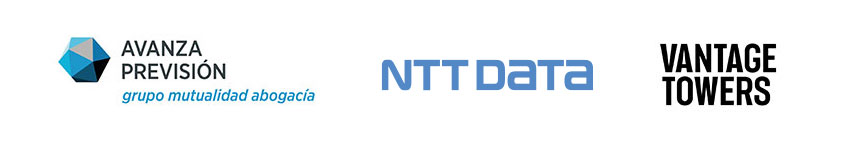 COLABORADORES OFICIALES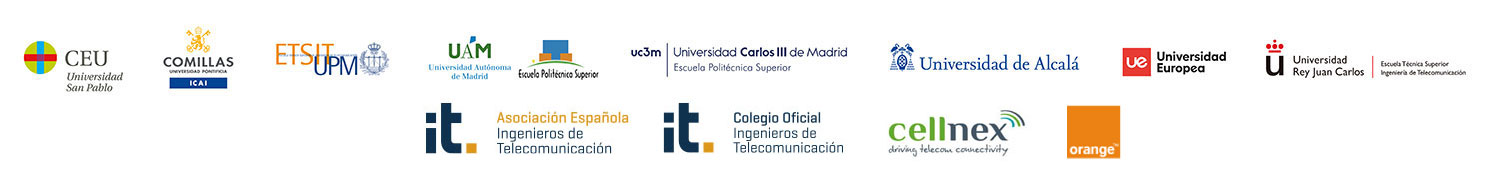 